สถาบันเวชศาสตร์ฯ เตือน “โรคท้องผูกในผู้สูงอายุ”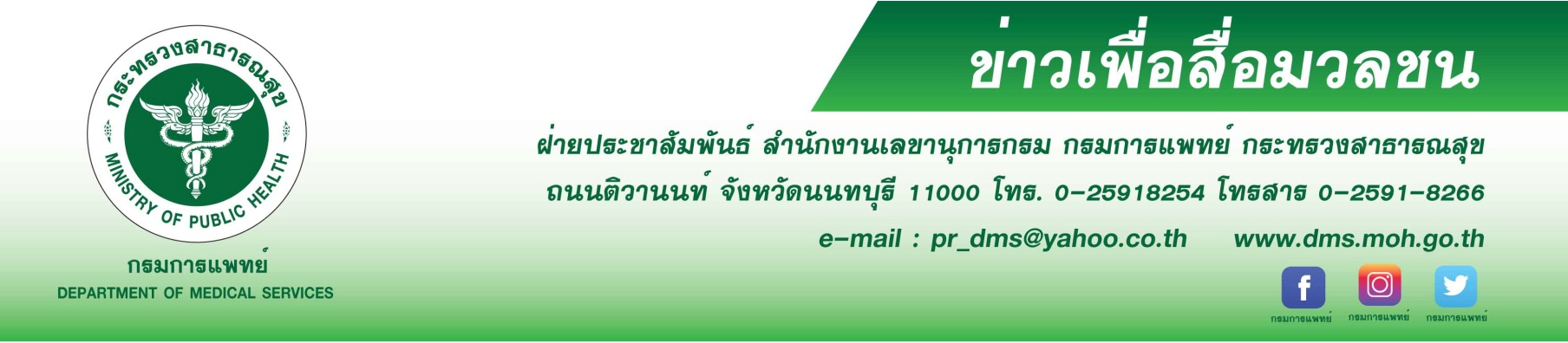 สถาบันเวชศาสตร์สมเด็จพระสังฆราชญาณสังวรเพื่อผู้สูงอายุ กรมการแพทย์ แนะผู้สูงอายุปรับเปลี่ยนพฤติกรรมการดำเนินชีวิต กินอาหารที่มีเส้นใย ผักผลไม้ให้มาก ดื่มน้ำ 6 – 8 แก้วต่อวัน ออกกำลังกายสม่ำเสมอ ขัยถ่ายให้เป็นเวลา และไม่ควรซื้อยาระบายมากินเป็นประจำ ป้องกันอาการไม่พึงประสงค์จากท้องผูกได้นายแพทย์ณัฐพงศ์  วงศ์วิวัฒน์  รองอธิบดีกรมการแพทย์ เปิดเผยว่า ท้องผูก คือ อาการที่มีความยากลำบากในการถ่ายอุจจาระ ต้องใช้เวลาในการถ่ายมาก มีการเบ่งถ่ายอุจจาระ ลักษณะอุจจาระแข็งมาก       ถ่ายแล้วแต่ยังมีความรู้สึกว่าถ่ายยังไม่หมด หรือปวดท้องอยากถ่ายอยู่ตลอดเวลา และมีความถี่ของการถ่ายอุจจาระน้อยกว่า 3 ครั้งต่อสัปดาห์ เป็นปัญหาที่พบได้ในคนทุกเพศ ทุกวัย และผู้สูงอายุ ซึ่งการได้รับใยอาหารไม่เพียงพอจะทำให้เกิดภาวะท้องผูก อึดอัด เบื่ออาหาร อาจทำให้เกิดโรคลำไส้ใหญ่โป่งพอง ริดสีดวงทวาร มะเร็งลำไส้ใหญ่ เส้นเลือดขอด นิ่วในถุงน้ำดีนายแพทย์สกานต์  บุนนาค  ผู้อำนวยการสถาบันเวชศาสตร์สมเด็จพระสังฆราชญาณสังวรเพื่อผู้สูงอายุ  กรมการแพทย์ กล่าวเพิ่มเติมว่า อาการท้องผูกมีสาเหตุจากปัจจัยหลายอย่าง ได้แก่ กินอาหารที่มีกากน้อยหรือ   เส้นใยน้อยมาก  ดื่มน้ำในปริมาณน้อย  ขับถ่ายไม่เป็นเวลาหรือกลั้นอุจจาระบ่อยๆ  การกินยาเพื่อรักษาโรคประจำตัว การกินยาบางชนิด เช่น ยาแก้ไอ ยาแก้ปวด และยาลดกรด เป็นต้น ทั้งนี้คำแนะนำในการดูแลที่ทำให้อาการท้องผูกดีขึ้น โดยไม่ต้องใช้ยา ได้แก่  1. ปรับเปลี่ยนลักษณะการกินอาหาร ควรมีการปรับแต่งอาหารของผู้สูงอายุให้ประกอบด้วยผักและผลไม้มากขึ้น  ถ้าผู้สูงอายุมีปัญหาเรื่องฟัน  ควรเลือกผักที่นิ่มเพื่อทำให้ทานง่ายขึ้น  2. ดื่มน้ำให้เพียงพอกับความต้องการของร่างกาย ประมาณ 6 - 8 แก้ว  3. ฝึกการขับถ่ายอุจจาระให้เป็นเวลา และที่สำคัญอย่ากลั้นอุจจาระ  4. ออกกำลังอย่างสม่ำเสมอและเหมาะสม  5. ผู้สูงอายุไม่ควรซื้อยาระบายกินเองเป็นประจำ เพราะอาจทำให้เกิดปัญหาเรื้อรังของลำไส้ใหญ่ในภายหลัง ควรพบแพทย์เพื่อรับคำแนะนำและรักษา**********************************#กรมการแพทย์   #สถาบันเวชศาสตร์สมเด็จพระสังฆราชญาณสังวรเพื่อผู้สูงอายุ #โรคท้องผูกในผู้สูงอายุ                                 -ขอขอบคุณ- 21 สิงหาคม 2562                                             